Publicado en Madrid el 21/01/2021 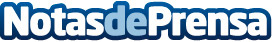 Estas serán las tendencias de fitness en 2021 según Herbalife NutritionSamantha Clayton, vicepresidenta del área deporte y rendimiento físico en Herbalife Nutrition, aconseja una rutina de ejercicio físico diaria aun estando en casa como opción más segura. Mantenerse en forma incluye poner nuestros cuerpos en movimiento, en cualquier momento y en cualquier lugar, pero también significa hacerlo mentalmente, encontrando maneras de relajarse, respirar y desconectarse del estrésDatos de contacto:Cristina Villanueva Marín664054757Nota de prensa publicada en: https://www.notasdeprensa.es/estas-seran-las-tendencias-de-fitness-en-2021 Categorias: Nacional Nutrición Sociedad Entretenimiento Otros deportes Fitness http://www.notasdeprensa.es